Züchterplaketten vom Ministerium für Landwirtschaft und Umwelt Sachsen-AnhaltGold auf Exhibition Homer, blau m. schw. Bd.			578 PunkteBernd Dräger, Breitscheidstr. 10, 39356 Oebisfelde-WeferlingenSilber auf Zwerg-New Hampshire, goldbraun			576 PunkteKlaus Knorr, Im Felde 40, 06526 Sangerhausen OT LengefeldSilber auf Zwerg-Rhodeländer, dunkelrot 				576 PunkteDieter Trinks, Siedlung 17, 39171 SülzetalBronze auf Spaniertauben, weiß					574 PunkteGerhard Schob, Minkwitzer Dorfstr. 15, 06729 ElsteraueBronze auf Dt. Schautauben, blau m. schw. Bd.			574 PunkteJohannes Sommerweiß, Rosenweg 32, 06712 ZeitzBronze/Jugend auf Araucana, blau				564 PunkteEmilia Falke, Mühlenstr. 4, 39393 Ausleben OT WarslebenHeimatrasseBronze auf Deutsche Puten Cröllwitzer				571 Punkte                                         Dr. Ernst Daenecke, Am Sportplatz 23, 39343 SchackenslebenZuchtplakette für gefährdete GeflügelrassenGold: Deutsche Pekingenten, weiß (stark gefährdet) Andreas Hendschke, Thomas-Müntzer-Str. 12, 39343 ErxlebenSilber: Mechelner, gesperbert (stark gefährdet) Jan Bodenstein, Bergweg 13a, 06712 Gutenborn OT TrauenhainLeistungspreise 2022  (Krug)Deutsche Schautaube, dunkel;	 	Christian Päleke 	  	 (576)Kingtauben, blau m. schw. Bd.; 		Christian Stottko		 (574)Bernburger Trommeltauben, schwarz;	 Andreas Albrecht	 (574)Deutsche Schautaube, dominat gelb;	 Lutz Nodorf		 (574)Rhodeländer, dunkelrot;			 Heiko Knust		 (573)Zwerg-Dresdner, schwarz;	 	Petra Knorr		 (573)Thüringer Weißlätze, blau m. schw. Bd.;	 Jörg Heydenreich	 (573)Luzerner Einfarbige, weiß;		 Bernd Sanftenberg	 (573)Streicherenten, silber-wildfarbig;		 Thomas König		 (572)Laufenten, schwarz;			 ZGM Hilpert		 (572)Niederl. Schönheitsbrieftaube, blaugeh.;	 Steffen Spangenberg	 (572)Startauben, blau;			 Bernd Lachel		 (572)Deutsche Schautippler, kupfer;		 Kay Marschall		 (572)Deutsche Schautippler, schwarz-getigert;	 Stefan Brücher		 (572)Wiener Tümmler, blau m. schw. Bd.;	 Marcel Nix		 (572)Wiener Weißschilder, rot;			 Sigmar Thorun		 (572)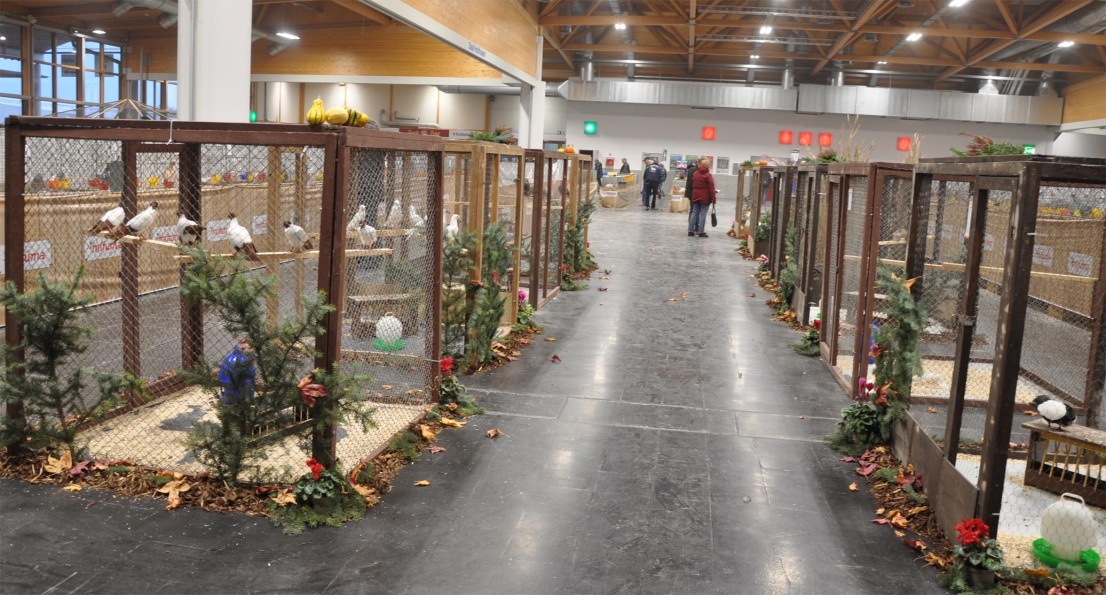 